В соответствии с  Федеральным законом №81 от 19.05.1995 г. и Приказом Министерства труда и социальной защиты РФ №186н от 23.03.2018 г.1.ЕДИНОВРЕМЕННОЕ ПОСОБИЕ ПРИ РОЖДЕНИИ РЕБЕНКА, в размере 20704,74руб.Назначается и выплачивается в управлении социальной защиты населения, если родители являются безработными.В остальных случаях пособие назначается и выплачивается  одному из родителей  по месту работы ( службы).1. Копия свидетельства о рождении ребенка2. В случае, если в предоставляемых  документах разные фамилии, необходимы копии: свидетельства о браке, о расторжении брака,  об установлении отцовства3. Справка о рождении формы № 244. Копии трудовых книжек родителей ( титульный лист и  последний лист с записью об увольнении)5. Копии паспортов родителей ( титульный лист ,листы с пропиской  )6. Ксерокопия  титульного листа сберегательной  книжки, либо номер счета карточки, заведенных в филиалах сбербанка      РФг.Челябинска и  Сосновского района7.  При расторжении брака  предоставлять справку о составе семьи и копию листа из паспорта о семейном положении родителя 8. копии СНИЛСов всех членов семьи9.Скоросшиватель картонный  ( размер А4)ЗА ОФОРМЛЕНИЕМ  ПОСОБИЯ НЕОБХОДИМО ОБРАТИТЬСЯ В ТЕЧЕНИИ  6 МЕСЯЦЕВ СО ДНЯ РОЖДЕНИЯ РЕБЕНКАВ соответствии с Законом Челябинской области №299 от 28.10.2004 г. 2.ЕЖЕМЕСЯЧНОЕ  ПОСОБИЕ НА ДЕТЕЙ  В СЛУЧАЕ ЕСЛИ СЕМЬЯ НЕ ПОЛНАЯ ( УСТАНОВЛЕНИЕ ОТЦОВСТВА,  РАСТОРЖЕНИЕ БРАКА,ОДИНОКАЯ МАТЬ,ОДИН ИЗ РОДИТЕЛЕЙ УМЕР) в размере 307 руб. или 614 руб.Назначается на одного из родителей, зарегистрированного на территории  Сосновского района, если семейный доход  не превышает установленный прожиточный минимум1. Копия свидетельства о рождении ребенка           2. Копия свидетельства об установлении отцовства (о расторжении брака)3. Копия свидетельства о смерти4. Справка о составе семьи действует 1 месяц)5. Справка о доходах за последние 3 месяца, не считая  месяца обращения  ( зар.плата, алименты, пенсия, стипендия и др.)  6.  Справка о размере получаемых алиментов  за последние 3 месяца ( не считая месяца обращения) 7.  Неработающим родителям предоставить копии  трудовых книжек ( титульного листа и последнего листа с записью об увольнении) 8. При отсутствии трудовых книжек необходимо  написать объяснительную по установленному образцу, ИНН.        9. Ксерокопии паспортов родителей ( титульный  лист и лист с пропиской)10. Ксерокопия  титульного листа сберегательной  книжки, либо номер счета карточки, заведенных в филиалах сбербанка Р.Ф. 11. На ребенка инвалида предоставить дополнительно копию справки МСЭ12. копии СНИЛСов всех членов семьи13. Скоросшиватель картонный  ( размер А4)В соответствии с Законом Челябинской области №299 от 28.10.2004 г. 3.ЕЖЕМЕСЯЧНОЕ  ПОСОБИЕ НА ДЕТЕЙ  ДЛЯ ПОЛНОЙ СЕМЬИ доход не более 10276  на 1человекаНазначается на одного из родителей, зарегистрированного на территории  Сосновского района, если семейный доход  не превышает установленный прожиточный минимум 1. Копия свидетельства о рождении на всех детей           2. В случае, если в предоставляемых  документах разные фамилии, необходимы копии: свидетельства о браке, о расторжении брака,  об установлении отцовства 3. Справка о составе семьи  (действует 1 месяц)4. Справка о доходах за последние 3 месяца, не считая  месяца обращения  ( зар.плата, алименты, пенсия, стипендия и др.)  5.  Неработающим родителям предоставить копии  трудовых книжек ( титульного листа и последнего листа с записью об увольнении) 6. При отсутствии трудовых книжек необходимо  написать объяснительную по установленному образцу, ИНН.           7. Ксерокопии паспортов родителей ( титульный   лист и лист с пропиской)8. Ксерокопия  титульного листа сберегательной  книжки, либо номер счета карточки заведенных в филиалах сбербанка Р.Ф.9. На ребенка инвалида предоставить дополнительно копию справки МСЭ10. копии СНИЛСов всех членов семьи11. Скоросшиватель картонный  ( размер А4)4.ЕЖЕМЕСЯЧНОЕ ПОСОБИЕ ПО  УХОДУ ЗА РЕБЕНКОМ ДО 1,5 ЛЕТ (сумма выплат за первым ребенком составляет 3882,14 руб., за вторым и последующим 7764,27 руб. )1. Копия свидетельства о рождении на каждого ребенка           2. В случае, если в предоставляемых  документах разные фамилии, необходимы копии: свидетельства о браке, о расторжении брака,  об установлении отцовства 3. Справка о составе семьи  4. Копия  трудовой книжки неработающего родителя  ( титульного листа и последнего листа с записью об увольнении). При отсутствии трудовых книжек пишется объяснительная по установленному образцу  5. Ксерокопии паспортов родителей ( титульный   лист, листы с пропиской, лист о семейном положении)6. Справка с места учебы для студентов очного вида обучения о неполучении пособия по уходу за ребенком до 1,5 лет и справка о том,  по какое число был предоставлен отпуск  по больничному листу    7. Справка с места работы отца о том ,что он не оформлял и не получал пособие по уходу за ребенком до 1,5 лет ( в справке должно быть указано:  период работы отца,  Ф.И.О. и  дата рождения ребенка полные)7. Ксерокопия  титульного листа сберегательной  книжки, либо номер счета карточки  заведенных в филиалах сбербанка РФ8. копии СНИЛСов  всех членов семьи9. Скоросшиватель картонный  ( размер А4)5. ОБЛАСТНОЕ  ЕДИНОВРЕМЕННОЕ  ПОСОБИЕ  ПРИ  РОЖДЕНИИ  РЕБЕНКА Закон  Челябинской области № 417-ЗО от 27.10.2005г.Назначается на детей, родившихся после 31.10.2005 года, гражданам, проживающим на территории Челябинской области.Назначается только в Управлении социальной защиты населения по месту регистрации одного из родителей.На 1 ребенка – 2000 руб., на 2 ребенка – 3000 руб., на 3 ребенка – 4000 руб., на 4 ребенка – 5000 руб., на 5 и последующего – 6000 руб. 1. Ксерокопия свидетельства о рождении на каждого   ребенка ( в том числе на  взрослых  и умерших детей)2. В случае, если в предоставляемых  документах разные фамилии, необходимы копии: свидетельства о браке, о расторжении брака,  об установлении отцовства3. Справка о составе семьи 4. Ксерокопии паспортов родителей  ( первый лист и лист с пропиской )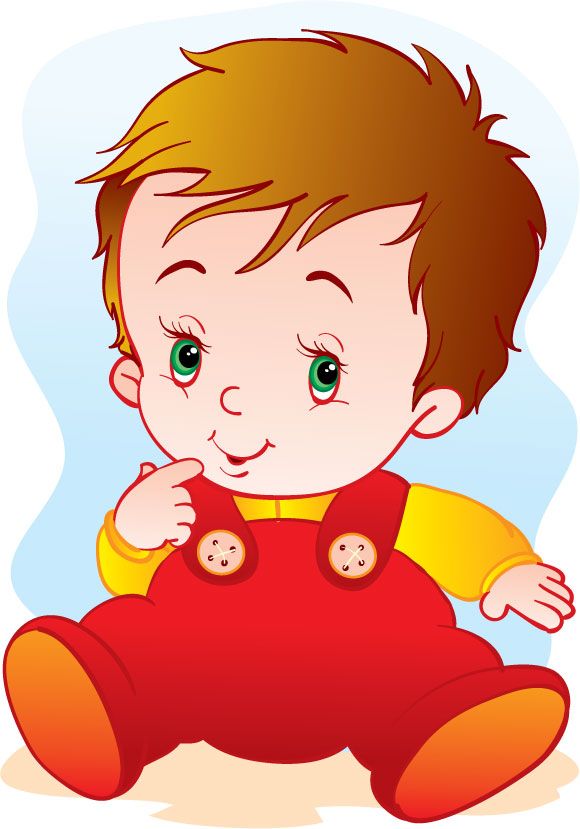 5. Ксерокопия  титульного листа сберегательной  книжки, либо номер счета карточки, заведенных в филиалах сбербанка РФ Челябинской обл.6.копииСНИЛСов всех членов семьи7. Скоросшиватель картонный  (размер А4)ЗА ОФОРМЛЕНИЕМ  ПОСОБИЯ НЕОБХОДИМО ОБРАТИТЬСЯ В ТЕЧЕНИИ 12 МЕСЯЦЕВ СО ДНЯ РОЖДЕНИЯ РЕБЕНКАПРИ СЕБЕ ИМЕТЬ ПОДЛИННИКИ ДОКУМЕНТОВВСЕ  ПРЕДОСТАВЛЯЕМЫЕ СПРАВКИ  (на оформление всех видов пособий) ДЕЙСТВУЮТ ОДИН МЕСЯЦ  С ДАТЫ ВЫДАЧИПриёмные дни: понедельник,вторник,среда. С 9-00ч до 17-00ч   Обед: с 13-00ч до 14-00ч ,Тел: (8351-44)-90-167www.sosnovka.eps74.ruТакже документы можно подать в МФЦСПИСОК ДОКУМЕНТОВ ДЛЯ ОФОРМЛЕНИЯ ПОСОБИЙ НА ДЕТЕЙ